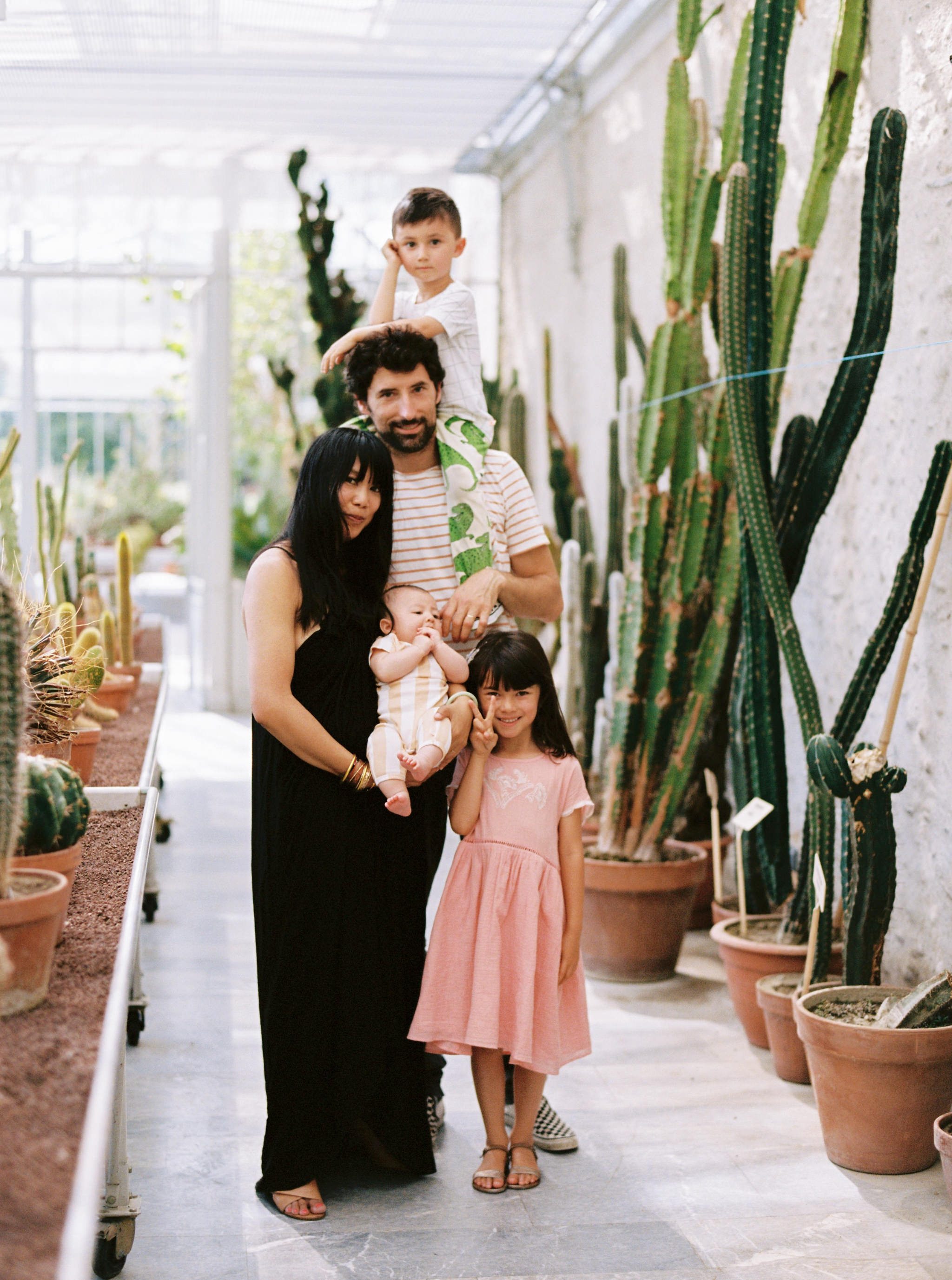 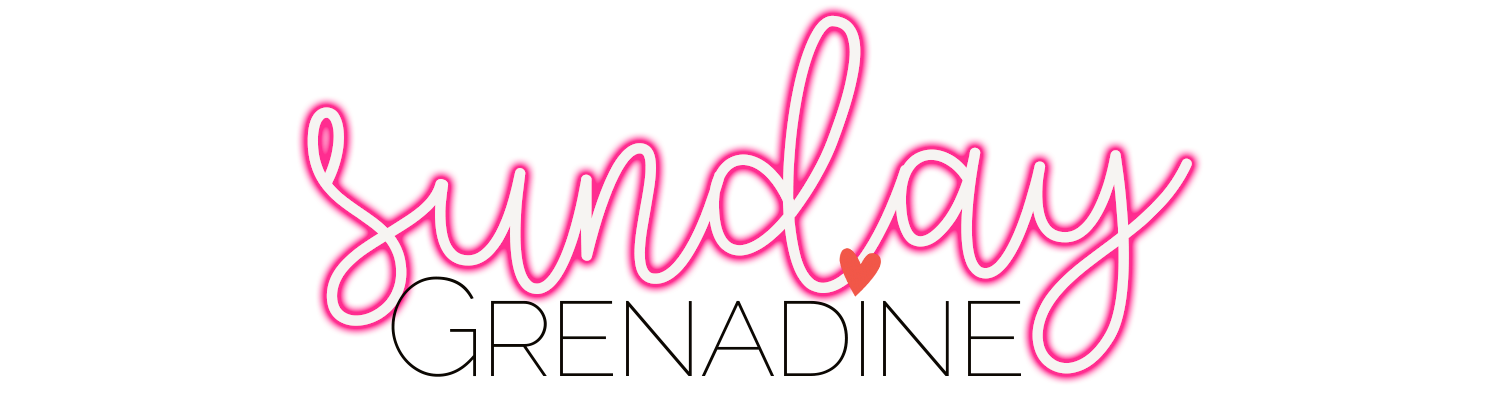 A savoir :Afin d’éviter tout duplicata content, le témoignage fourni par vos soins doit être exclusif à Sunday GrenadineComptez en moyenne 3 mois de délais de publication à réception de vos élémentsAucune date de publication ne sera délivrée à l’avance.Prénom des parents:Prénoms et âges des enfants :Lieu du shooting : Les imagesLien html de la galerie Photo :Mot de Passe :Code pin de téléchargement :Lien html de la vidéo :L’interviewVotre  rencontre avec votre moitiéLa décision de devenir une familleLa grossesseQu’est ce qui a changé depuis que vous êtes parents ?Parlez-nous de votre ou vos enfantsVotre plus beau souvenir de familleVotre prochain projet ensembleLes adressesIndiquez le nom de chaque professionnel suivi du lien htlm de son site web Lieu - 
Photographe -
Vidéaste -
Fleurs -
Décoration -
Mobilier -InstagramIndiquez en séparant d’un espace l’identifant @ de chaque professionnel 